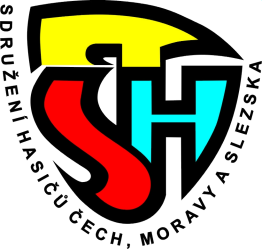 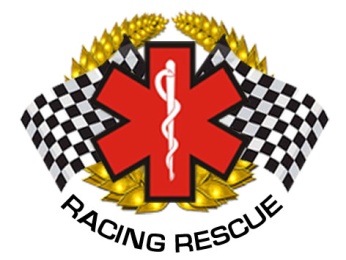 RACING RESCUE z.s. J.A.Komenského 1034399 01 MILEVSKO IČ:22707905	WWW.VYPROSTOVANI.CZ	ČESTNÉ PROHLÁŠENÍ O ZDRAVOTNÍ ZPŮSOBILOSTIIX. ŽELEZNÝ HASIČ MILEVSKO 2020„O POHÁR STAROSTY MĚSTA“Finále poháru starosty KSH ČMS  Jihočeského kraje pana Mgr. Jiřího ŽižkyNominační závod do reprezentačního družstva Jihočeského kraje na IV. MISTROVSTVÍ   ČESKÉ REPUBLIKY DOBROVOLNÝCH HASIČŮ V DISCIPLÍNÁCH - TFA 2020Já, níže podepsaný/áJméno, příjmení:Datum narození:Adresa místa trvalého pobytu:Prohlašuji, na základě znalosti svého zdravotního stavu, že jsem způsobilý/á k účasti na soutěži IX. Železný hasič Milevsko „O pohár starosty města“ V …...................................................	dne  …………...............................Podpis: ..........................................................